DTC-My Upanayanam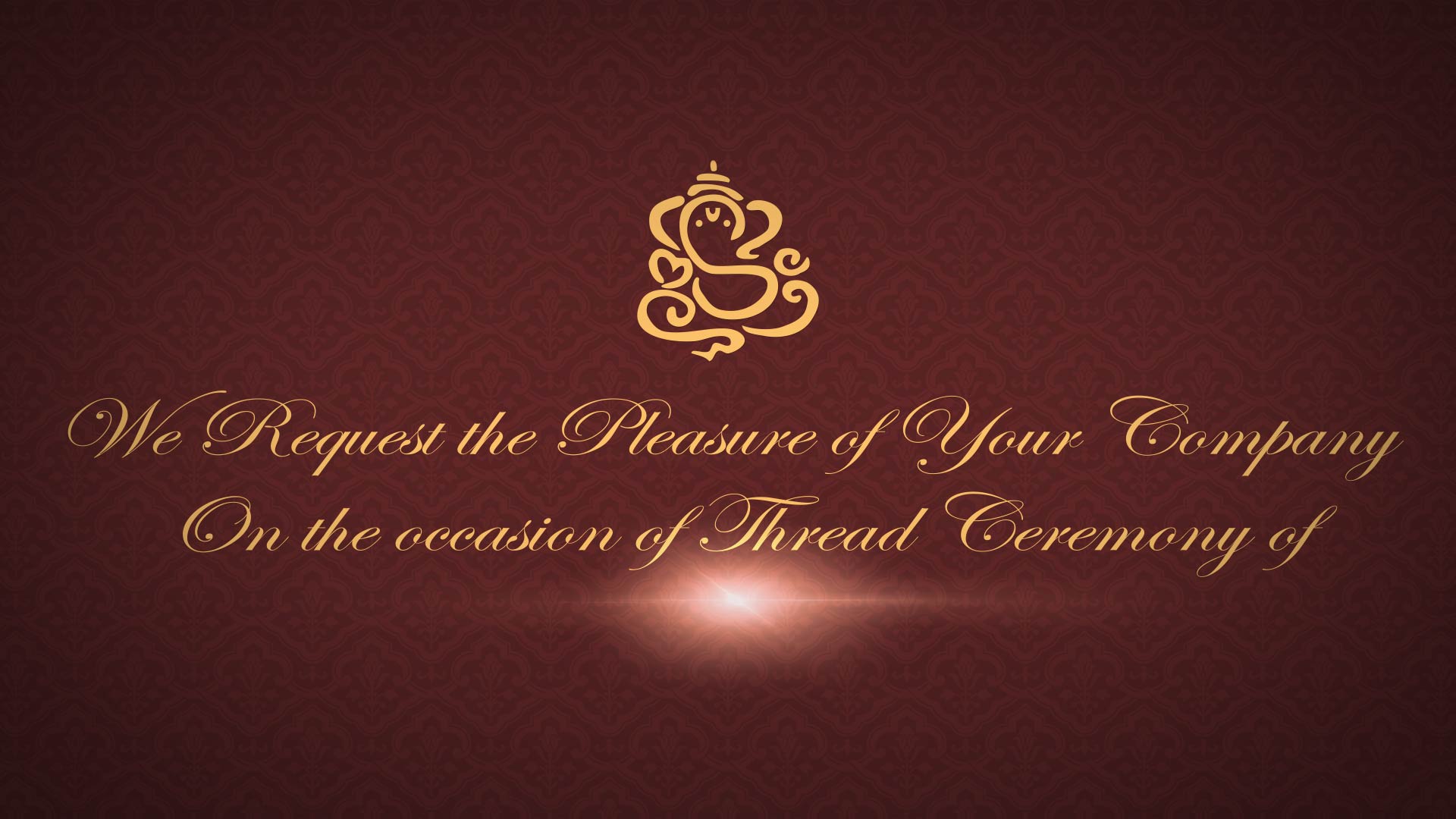 DTC-My Upanayanam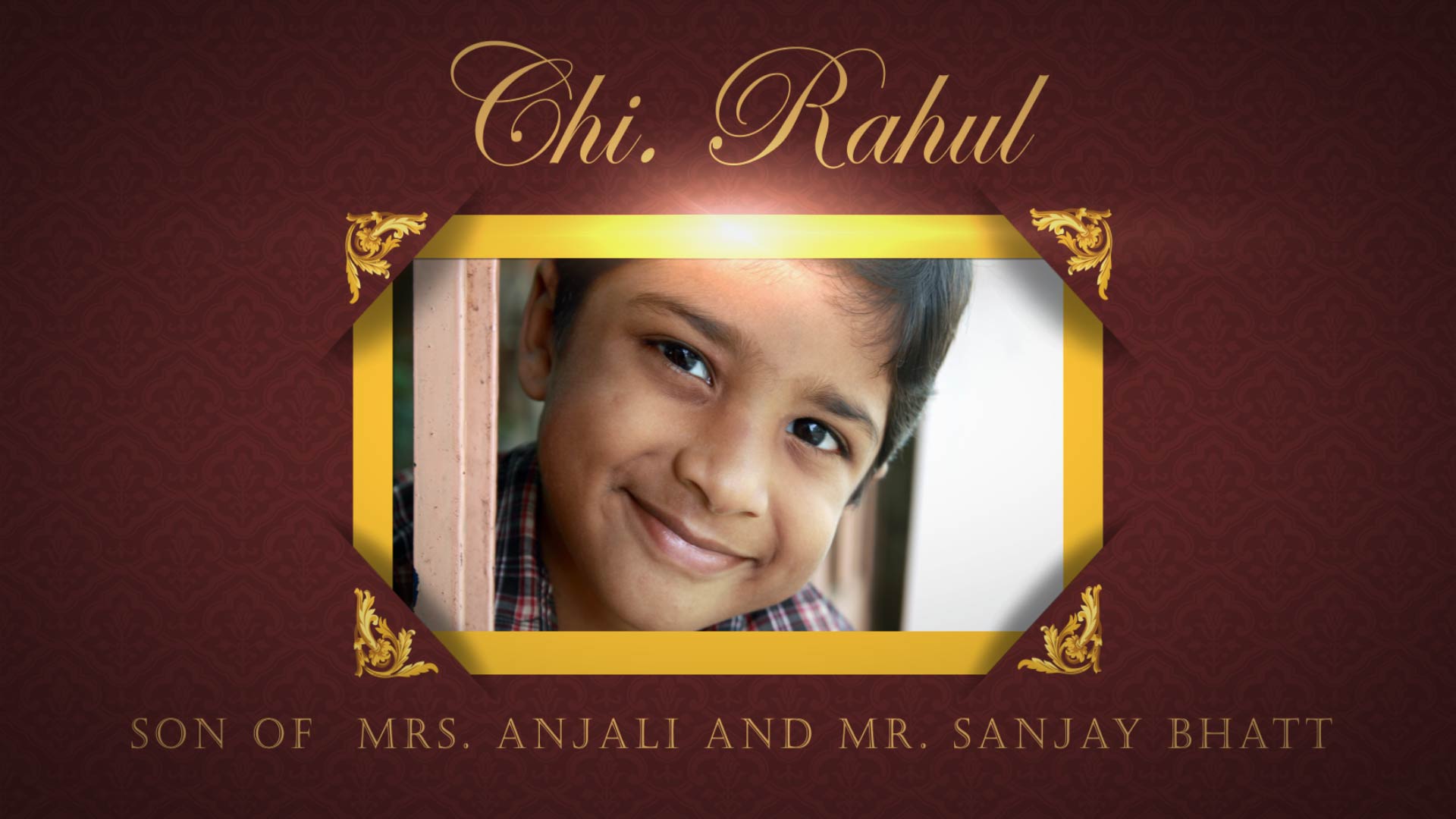 DTC-My Upanayanam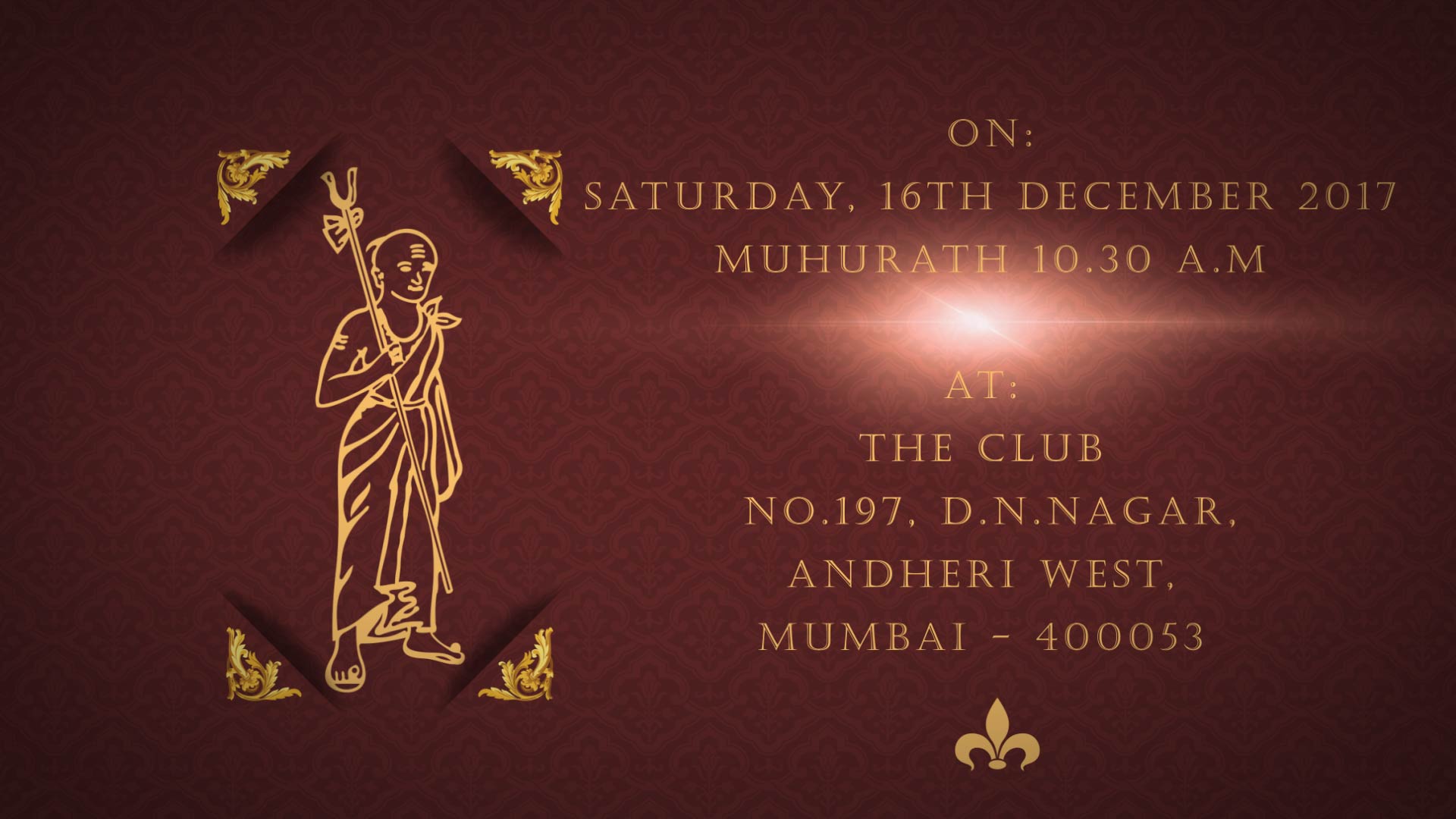 DTC-My Upanayanam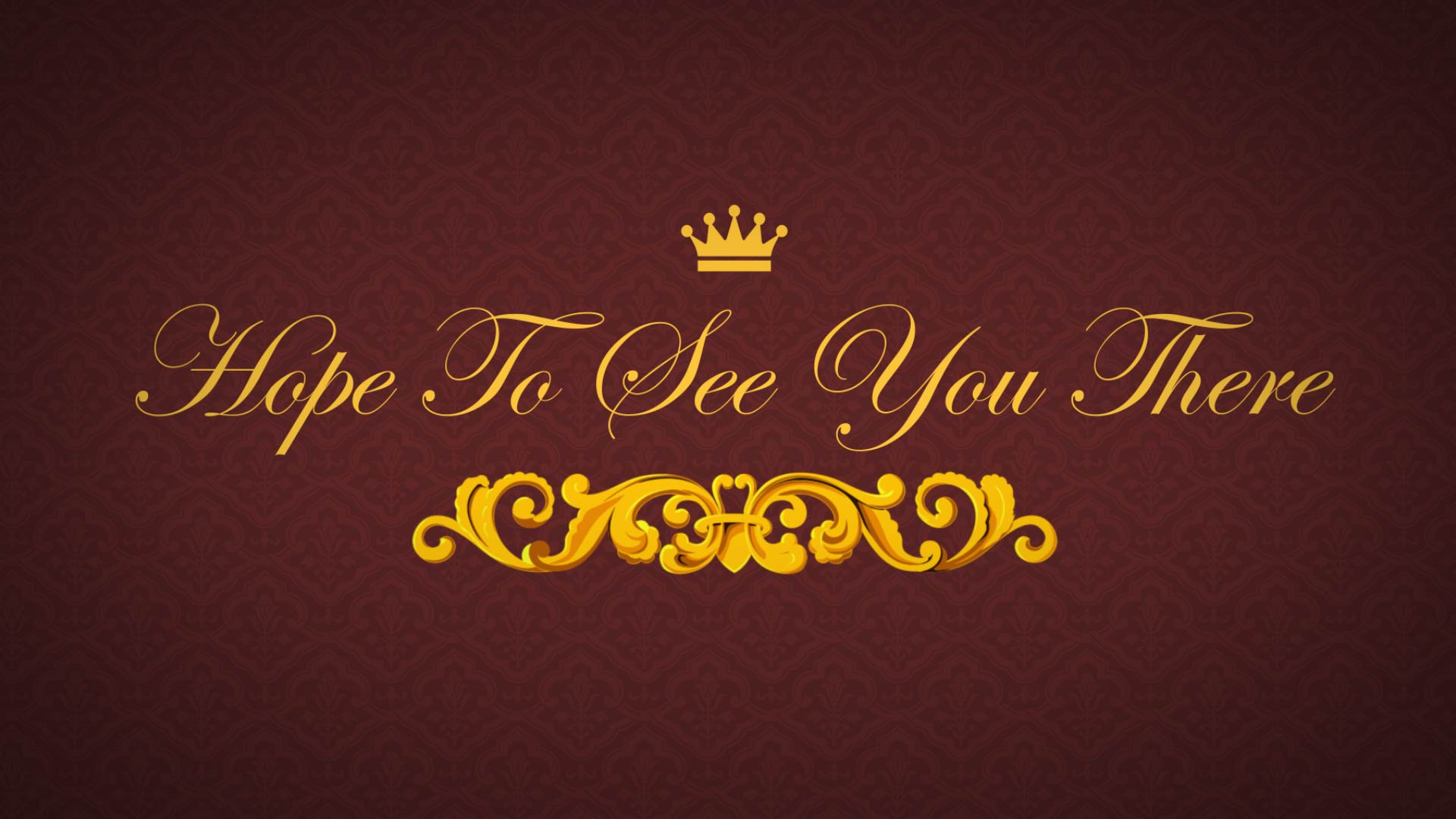 